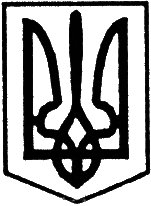 УКРАЇНАБлаговіщенська районна радаКіровоградської областітринадцята  сесія сьомого  скликанняР і ш е н н явід  “22”  вересня  2017 року	                                                   № 207м. БлаговіщенськеПро підготовку господарськогокомплексу району до роботив осінньо-зимовий період 2017 /2018  років  Керуючись Законами України "Про місцеве самоврядування в Україні", "Про місцеві державні адміністрації" враховуючи рекомендації постійної комісії районної ради з питань комунальної власності, житлового господарства, побутового, торгівельного обслуговування та захисту прав споживачів та заслухавши інформацію про підготовку господарського комплексу району до роботи в осінньо-зимовий період 2017/2018 роківрайонна рада ВИРІШИЛА:1. Інформацію начальника відділу регіонального розвитку, містобудування, архітектури та житлово-комунального господарства районної державної адміністрації  Архіпова О.С. взяти до відома.2. Райдержадміністрації, органам місцевого самоврядування району, керівникам підприємств, організацій, установ усіх форм власності вжити заходів щодо сталої роботи господарського комплексу, інфраструктури під час роботи в осінньо-зимовий період 2017 /2018 років.3. З метою запобігання критичних ситуацій з опаленням підприємств, установ, організацій району:- своєчасно здійснювати проведення тендерів та закупівлю палива для котелень;- забезпечити своєчасний розрахунок бюджетними установами району за житлово-комунальні послуги та енергоносії. 4. Рекомендувати міській, сільським радам району вжити необхідні заходи щодо своєчасного здійснення капітального та поточного ремонту вулиць і доріг комунальної власності та забезпечити в необхідному обсязі заготівлю протиожеледних матеріалів.Забезпечити укладання договорів з підприємствами усіх форм власності на розчистку вулично-дорожньої мережі у зимову пору року;5. Відповідно до Правил підготовки теплових господарств до опалювального періоду, затверджених наказом Міністерства палива та енергетики України, Міністерства з питань житлово-комунального господарства України від 10 грудня 2008 року №620/378 та зареєстрованих в Міністерстві юстиції України 31 грудня 2008 року за №1310/16001, забезпечити підписання в державній інспекції з енергетичного нагляду за режимом споживання електричної і теплової енергії в області актів готовності житлово-комунальних підприємств та закладів соціальної сфери до проходження опалювального сезону у визначені терміни.6. Рекомендувати районному відділу управління ДСНС України в Кіровоградській області забезпечити проведення серед населення роз'яснювальної роботи з питань безпечного використання газу в побуті, утримання та експлуатації  димових і вентиляційних каналів багатоквартирних житлових будинків та їх оголовків;7. Контроль за виконанням даного рішення покласти на постійні комісії районної ради з питань комунальної власності, житлового господарства, побутового, торгівельного обслуговування та захисту прав споживачів.Голова районної ради                                                   І.КРИМСЬКИЙ